Pi Chapter Business Meeting Minutes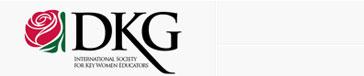 Saturday, September 17, 2016Bethel United Church of ChristBUSINESS MEETINGPresident Leslie Wilhelmus called the business meeting to order at 10:00 a.m.  There were 16 members present, and 1 guest. We recited the Pledge of Allegiance. Brittany Morrison presented the thought for the day. OFFICER & COMMITTEE REPORTSRecording Secretary: Recording Secretary Sarah Calli presented the minutes from the April 30, 2016 meeting. Kelli Forney made a motion to approve the minutes as written, Diane Dillard seconded the motion, and the motion carried. Corresponding Secretary: Staci Kinman presented minutes for Corresponding Secretary Staci Kinman. A 98th birthday card was sent to Mary Trabits. A 60th anniversary card was sent to Paula Minor and two 50th anniversary cards were sent to Patti Deig and Omaloy Damm. A sympathy card was sent to Kathy Rice and Tammy Vick for the passing of their mothers.  Alicia Padgett was sent a card to celebrate the birth of her daughter in July.  Riley Herrin sent us a thank you card for her DKG scholarship.Finance: Treasurer Tamara Payne reported that she is still working on the transition of her new position with Melissa Perkins.  She will have a report at the next meeting. Dues are to be mailed to the state on October 31, 2016. Email and phone contact is being made for members who have not paid. You can pay your dues at the October meeting, or send them via school mail to Tamara Payne at Reitz High School.Membership: Brittany Morrison reported that New Member Recruitment is going strong. Think about women you think would make great members and forward their names to her.OLD BUSINESSNewsletter information should be sent to Paula Harmon and Kathy Lutz.  Let’s celebrate all of our successes and events to encourage one another!  Nothing is too small or too big to share.The Spring Silent Auction brought in $120.  We discussed some alternatives to raise more funds for the Scholarship Committee and to facilitate other projects.  Stacia Kinman gave a quick recap of a fundraiser called “Heads or Tails”.  Leslie Wilhelmus encouraged members to discuss other fundraising ideas that we could implement.							NEW BUSINESSPresident Leslie Wilhelmus introduced Angie Schonberger, a professional growth and professional affairs committee member for DKG at the state level, who spoke to us about the 2017 Fall Arts Retreat. She is pushing for the 2017 retreat to be in St. Meinrad.  The retreat consists of poetry, singing, art, and companionship. This retreat can count as professional development points. She also discussed the state convention and the international convention.Fall Arts Retreat-November 3-4, 2017, St. Meinrad.  Go to www.stmeinrad.org for more information.2017 DKG State Convention-April 28-30, 2017, IndianapolisThe new state website is http://alphaepsilonstatedkg.weebly.com Check out the DKG merchandise for sell. Leslie Wilhelmus read and presented the “Butterfly Effect” to promote our roles as teachers.Reminder to pay our $70 dues to Tamara Payne.Cindy Shoulders asked for an updated booklet.  Paula Harmon said that the website is updated.  However, Paula was going to double check to be sure all new members are on the site.  Cindy and Alicia Padgett said they can update our red books.  We agreed a paper copy is easier to use, and they will make copies for those who want them.  They will update the book after we initiate in December and have one at the meeting afterwards.  Paula Harmon will send an updated list to Kathy Lutz.Cindy Shoulders led us in singing the Delta Kappa Gamma Song. The meeting adjourned at 10:29 a.m. 					The next meeting is Saturday, October 15, 2016 at Bethel United Church of Christ.ProgramSamantha Minnette introduced herself as a Neurofeedback Therapist, DPT, and professional Yoga instructor at Evansville Yoga.  She is a former student of Leslie and Tim Wilhelmus and shared many great memories with them.Some members shared their thoughts on their personal practice of Yoga and exercise.Samantha talked about some little things we can do throughout the day and the year, especially when teaching, when we find it hard to carve out personal times for ourselves.  She demonstrated a seated and standing release that can help you do a quick reset.  She proposed we think about incorporating a quick release with our students to help ourselves and them to get centered.  We all could benefit from it.  She suggested to have a reminder, for example a bracelet, we can look at to reset our posture.  She suggested a standing desk or a Gaiam ball/chair to help with poor posture.Think about giving a few minutes to yourself to refill so you can give more back to those you love!Samantha Minnette finished speaking at 11:03. Respectfully submitted,Sarah CalliRecording Secretary